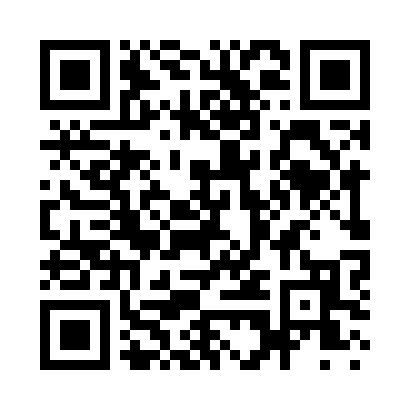 Prayer times for Upper Preston, Washington, USAMon 1 Jul 2024 - Wed 31 Jul 2024High Latitude Method: Angle Based RulePrayer Calculation Method: Islamic Society of North AmericaAsar Calculation Method: ShafiPrayer times provided by https://www.salahtimes.comDateDayFajrSunriseDhuhrAsrMaghribIsha1Mon3:135:151:125:259:0811:102Tue3:145:161:125:269:0811:103Wed3:145:161:125:269:0811:104Thu3:155:171:125:269:0711:105Fri3:155:181:125:269:0711:106Sat3:155:181:135:269:0611:097Sun3:165:191:135:269:0611:098Mon3:165:201:135:259:0511:099Tue3:175:211:135:259:0511:0910Wed3:175:221:135:259:0411:0811Thu3:195:231:135:259:0311:0712Fri3:205:241:135:259:0311:0613Sat3:225:251:145:259:0211:0414Sun3:245:261:145:259:0111:0315Mon3:265:271:145:249:0011:0116Tue3:275:281:145:248:5910:5917Wed3:295:291:145:248:5910:5818Thu3:315:301:145:248:5810:5619Fri3:335:311:145:238:5710:5420Sat3:355:321:145:238:5610:5221Sun3:375:331:145:238:5510:5022Mon3:395:341:145:238:5310:4923Tue3:415:351:145:228:5210:4724Wed3:435:371:145:228:5110:4525Thu3:455:381:145:218:5010:4326Fri3:475:391:145:218:4910:4127Sat3:495:401:145:208:4810:3928Sun3:515:411:145:208:4610:3729Mon3:535:431:145:198:4510:3430Tue3:555:441:145:198:4410:3231Wed3:575:451:145:188:4210:30